Watch the video again and fill in the gaps.An………………………………….works in a theater.An…………………………..……. uses paints.A …………………………………..works at a bakery.A…………………………..……….is always busy.A…………………………………….uses wood.A…………………………………….works at a restaurant.……………………………..……… fly airplanes.A …………………………………….serves food.   Watch the video and fill in the gaps        http://www.youtube.com/watch?v=HwW3PgxzFiw              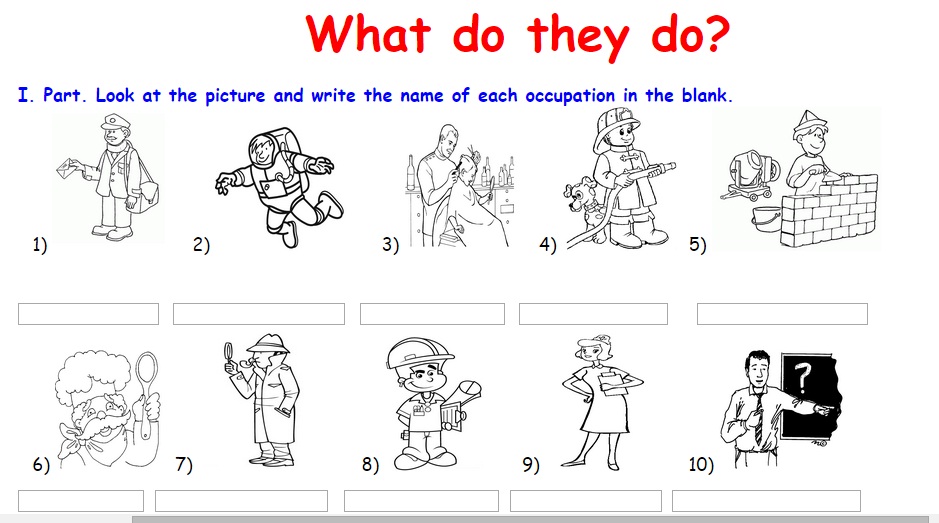 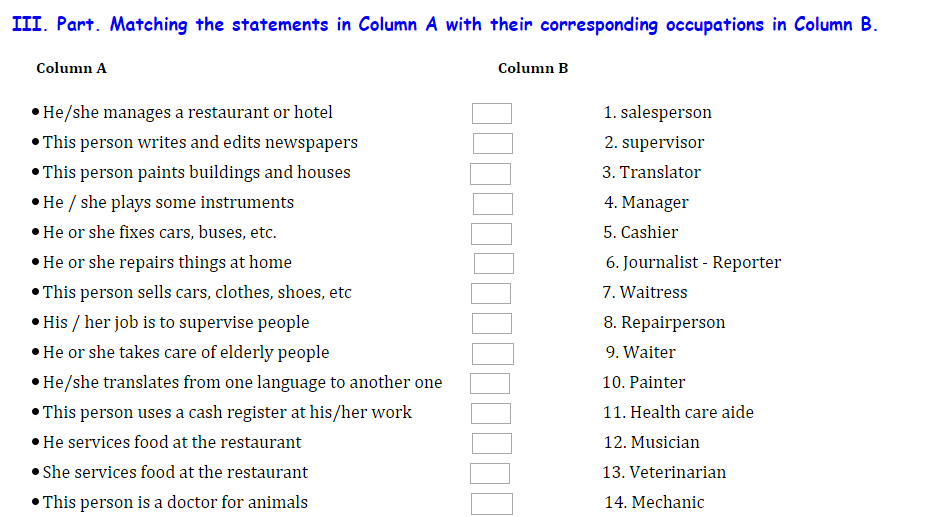 TIME TO PLAY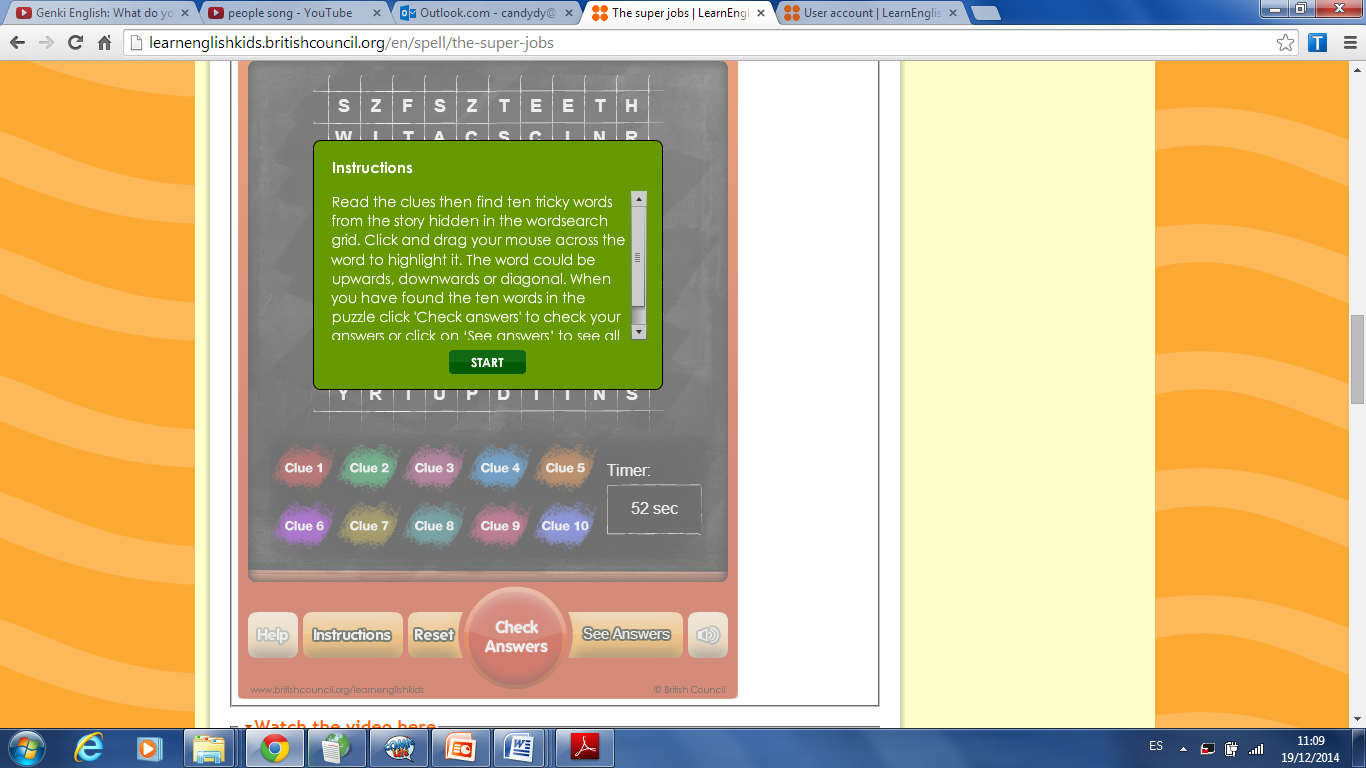 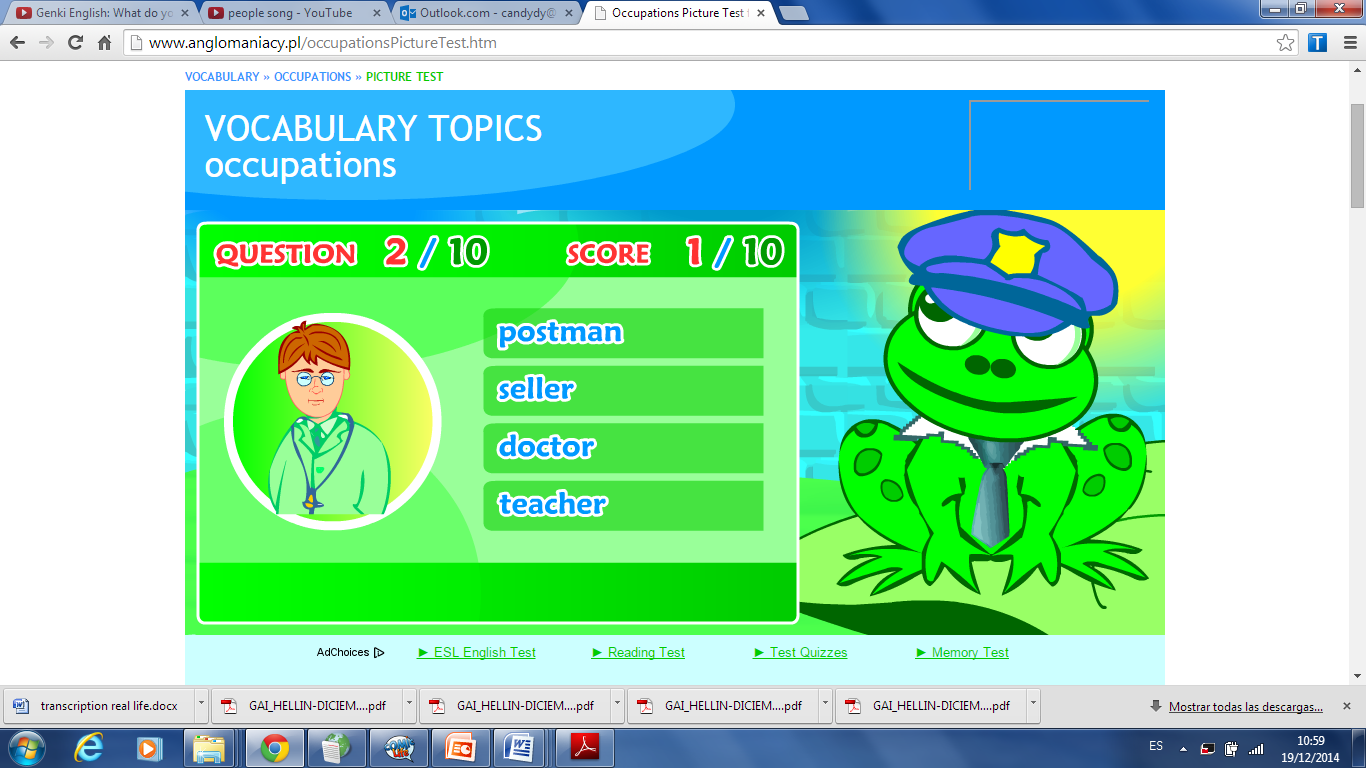 http://learnenglishkids.britishcouncil.org/en/spell/the-super-jobs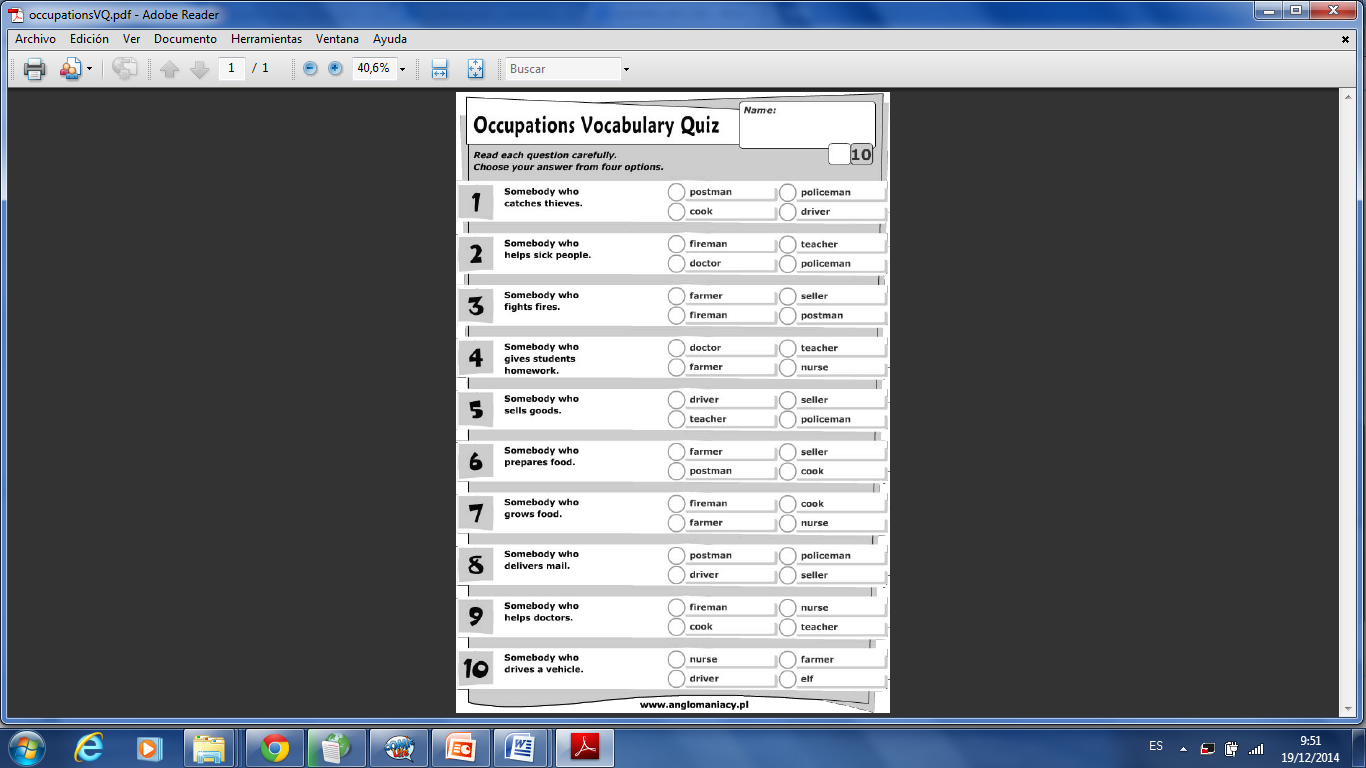 http://www.anglomaniacy.pl/occupationsPictureTest.htmExercise 1: Read and correct the sentences:1-	Sometimes the lord and lady performed shows.2-	Knights, cooks, servants and guards also lived in the moat.3-	Castles were often near hills or rocks.4-	Many castles had thin walls and big windows.5-	People used a boat to cross the moat.Exercise 2: Think and say:1-	Are there any medieval castles in your country?2-	What was it like to live in a medieval castle?3-	Is life easier or more difficult today?